Jonesboro Public Schools Graduation Check SheetName________________________________________________________________________________________________Graduation Requirements:Required Subjects	16 creditsElective Subjects	7 creditsTotal Credits Required	23 creditsPromotion Requirements:10th Grade: 4 credits (English 9/Algebra I)11th Grade: 10 credits12th Grade: 16 credits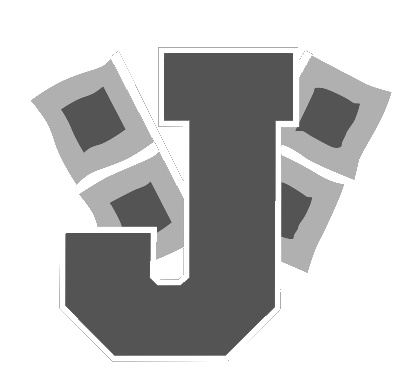 Jonesboro High School Honor Graduate Requirements:Complete the Smart Core curriculum classes aboveComplete 2 years of the same foreign languageHave a cumulative GPA of 3.5 or higherComplete 3 Advanced Placement (AP) classes in grades 10-12Exhibit appropriate student conductNo ALE placement and/or suspensions longer than 5 daysAcademic Challenge Scholarship (Arkansas Lottery) Requirements:Complete the Smart Core curriculum classes aboveHave a cumulative GPA of 2.5 or higherScore 19 or high on the ACTClass1st Semester2nd SemesterClass1st Semester2nd SemesterEnglish (4 credits)State Required (2 credits)English 9Oral Comm.  ½ English 10PE ½  ______________________English 11Fine Art ½  _______________English 12Health ½Mathematics (4 credits)Electives (7 credits)Algebra IGeometryAlgebra IIScience (3 credits)Physical ScienceBiologySocial Studies (3 credits)Civics ½Economics ½World HistoryAmerican History